lMADONAS NOVADA PAŠVALDĪBA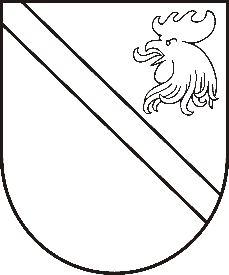 Reģ. Nr. 90000054572Saieta laukums 1, Madona, Madonas novads, LV-4801 t. 64860090, e-pasts: pasts@madona.lv ___________________________________________________________________________MADONAS NOVADA PAŠVALDĪBAS DOMESLĒMUMSMadonā2021.gada 23.martā 								              Nr.95									                    (protokols Nr.7, 3.p.)Par pašvaldības nekustamā īpašuma “Masīvs 5-141, zemes gabals Nr.276”, Aronas pagasts, Madonas novads, nodošanu atsavināšanai, rīkojot izsoliNekustamais īpašums Masīvs 5-141, zemes gabals Nr.276, Aronas pagasts, Madonas novads kadastra Nr.7042 010 0608, ir Madonas novada pašvaldības īpašums, reģistrēts Vidzemes rajona tiesas Aronas pagasta zemesgrāmatas nodalījumā Nr.100000597974. Īpašumam ir starpgabala statuss.Īpašums sastāv no:zemes vienības ar kopējo platību 0.0508 ha (kadastra apzīmējums 70420100608 )Pašvaldībai nav nepieciešams saglabāt nekustamo īpašumu pašvaldības funkciju veikšanai. Atbilstoši sertificēta vērtētāja SIA „Eiroeksperts” (Latvijas Īpašumu Vērtētāju asociācijas profesionālās kvalifikācijas sertifikāts Nr.1) 2021.gada 02.februāra novērtējumam, nekustamā īpašuma tirgus vērtība noteikta – EUR 1300( viens tūkstotis trīs simti euro ,00 centi) pašvaldības izdevumi sertificēta vērtētāja pakalpojumiem ir EUR 242 (divi simti četrdesmit divi euro un  00 centi). Saskaņā ar likuma “Par pašvaldībām” 14.panta pirmās daļas 2.punktu Pildot savas funkcijas, pašvaldībām likumā noteiktajā kārtībā ir tiesības: iegūt un atsavināt kustamo un nekustamo mantu, privatizēt pašvaldību īpašuma objektus, slēgt darījumus, kā arī veikt citas privāttiesiska rakstura darbības, 21.panta pirmās daļas 17.punktu Dome var izskatīt jebkuru jautājumu, kas ir attiecīgās pašvaldības pārziņā, turklāt tikai dome var: lemt par pašvaldības nekustamā īpašuma atsavināšanu, ieķīlāšanu vai privatizēšanu, kā arī par nekustamās mantas iegūšanu pašvaldības īpašumā.Saskaņā ar Publiskas personas mantas atsavināšanas likuma 3.panta otro daļu “Publiskas personas mantas atsavināšanas pamatveids ir mantas pārdošana izsolē”, 4.panta pirmo daļu [..] Atvasinātas publiskas personas mantas atsavināšanu var ierosināt, ja tā nav nepieciešama attiecīgai atvasinātai publiskai personai vai tās iestādēm to funkciju nodrošināšanai, 5.panta pirmo daļu Atļauju atsavināt atvasinātu publisku personu nekustamo īpašumu dod attiecīgās atvasinātās publiskās personas lēmējinstitūcija, Noklausījusies Aronas pagasta pārvaldes vadītāja R.Silupa sniegto informāciju, pamatojoties uz likuma “Par pašvaldībām” 14.panta pirmās daļas 2.punktu, 21.panta pirmās daļas 17.puntku, Publiskas personas mantas atsavināšanas likuma 3.panta otro daļu, 4.panta pirmo daļu, 5.panta pirmo daļu,  ņemot vērā 10.03.2021. Uzņēmējdarbības, teritoriālo un vides jautājumu komitejas un 23.03.2021. Finanšu un attīstības komitejas atzinumu, atklāti balsojot: PAR – 16 (Agris Lungevičs, Aleksandrs Šrubs, Andrejs Ceļapīters, Andris Dombrovskis, Andris Sakne, Antra Gotlaufa, Artūrs Grandāns, Gatis Teilis, Gunārs Ikaunieks, Inese Strode, Ivars Miķelsons, Kaspars Udrass, Rihards Saulītis, Valda Kļaviņa, Valentīns Rakstiņš, Zigfrīds Gora), PRET – NAV, ATTURAS – NAV, Madonas novada pašvaldības dome NOLEMJ: Atsavināt nekustamo īpašumu ar “Masīvs 5-141, zemes gabals Nr.276”,  Aronas pagasts, Madonas novads (kadastra Nr.7042 010 0608), pārdodot to mutiskā izsolē ar augšupejošu soli. Noteikt nekustamā īpašuma nosacīto cenu – izsoles sākumcenu EUR 1550.00 (viens tūkstotis pieci simti piecdesmit euro un 00 centi). Apstiprināt nekustamā īpašuma izsoles noteikumus. (izsoles noteikumi pielikumā).Uzdot pašvaldības īpašuma atsavināšanas un izmantošanas komisijai organizēt nekustamā īpašuma izsoli. Kontroli par lēmuma izpildi uzdot pašvaldības izpilddirektora p.i. Ā.Vilšķērstam.Pielikumā: Nekustamā īpašuma “Masīvs 5-141, zemes gabals Nr.276”,  Aronas pagasts, Madonas novads (kadastra Nr.7042 010 0608) izsoles noteikumi.Domes priekšsēdētājs							          A.LungevičsČačka 28080793